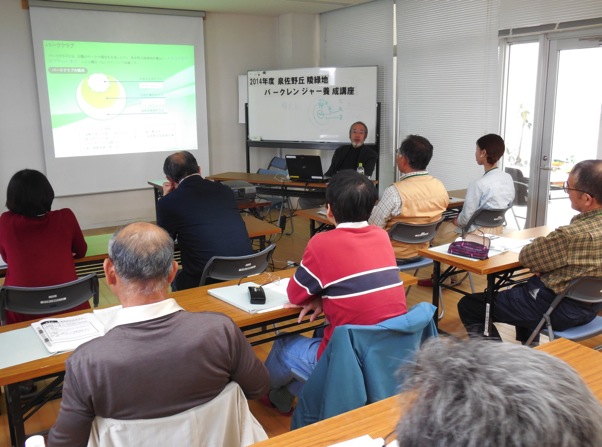 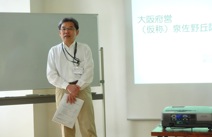 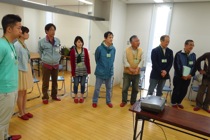 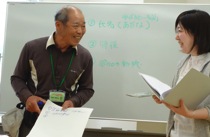 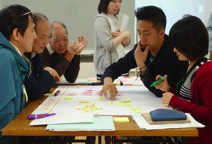 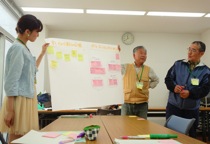 ・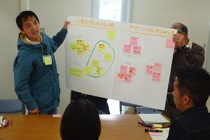 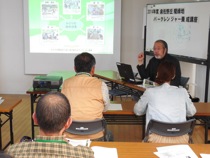 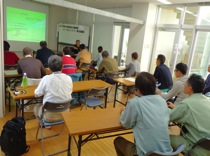 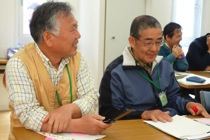 ○パークレンジャー養成講座　参加者構成受講者数：14名■男女比　　　　　　　■年代構成■すまい■職業